BILL OF SALE 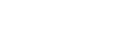 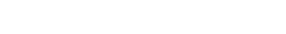 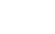 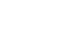 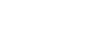 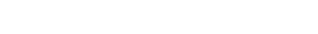 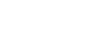 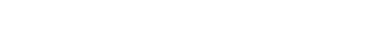 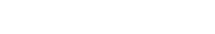 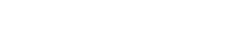 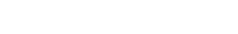 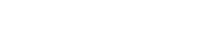 ________________DATE I/We , ____________________________________ sell a _______, _________, ______________                    Name of Seller(s)                          Year    Make              Model VIN# ________________________________________, with mileage of _____________ for the  amount of  $______________, to _________________________________________________.                                 Buyer(s) This vehicle is free from any liens or encumbrances. Seller’s Signature: ___________________________   Seller’s Signature:___________________________ Printed Name: _____________________________   Printed Name: ______________________________ Seller’s Address: ___________________________   Seller’s Address: ____________________________               ___________________________                                   ____________________________Buyer’s Signature: ___________________________ Buyer’s Signature: ___________________________ Printed Name:  _____________________________  Printed Name: ______________________________ Buyer’s Address: ____________________________             Buyer’s Address: ____________________________                         ____________________________                                       ____________________________ If there is only one buyer and/or one seller put N/A for the information of the second buyer and/or seller. If there is more than one buyer and seller than both must sign and print their name on the bill of sale where indicated. If there are two names on the title, they both must sign the bill of sale. The State of Maine now titles any motor vehicle or trailer (net weight 3,000 lbs. or more) for the years 1995 and newer. We will now have to title these vehicles forever. This law became effective in 20XX. 